 Google Classroom Links for STEM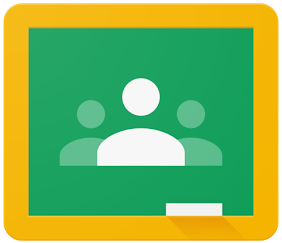 KindergartenJohnson: https://classroom.google.com/c/Mzg3OTQ1MDIwMzkwLewis: https://classroom.google.com/c/MzcxMzI0NjA4NDY4Minus: https://classroom.google.com/c/MzcxMzI0NjA4NDUyVail: https://classroom.google.com/c/MzcxMzI0NjA4NDMz1st GradeFode: https://classroom.google.com/c/MzcxMzI0NjA4NDg1Haton: https://classroom.google.com/c/MzcxMzI0NjA4NDEwJamison: https://classroom.google.com/c/MzcxMzI0NjA4MzM2Tarr: https://classroom.google.com/c/MzcxMzI0NjA4Mjk3Westbury: https://classroom.google.com/c/MzcxMzI0NjA4MzIx2nd GradeBritt: https://classroom.google.com/c/MzcxMzI0NjA4MjgzDavis: https://classroom.google.com/c/MzcxMzI0NjA4MjU0Horne: https://classroom.google.com/c/MzcxMzI0NjA4MjM1Hollinshead: https://classroom.google.com/c/MzcxMzI0NDY1MzIwJohnston: https://classroom.google.com/c/Mzg3OTQ1MDE0Njk33rd GradeChassereau: https://classroom.google.com/c/MzcxMzI0NDY1MzA2Dantzler: https://classroom.google.com/c/MzcxMzI0NDY1MjkzNelson: https://classroom.google.com/c/MzcxMzI0NDY1Mjc1Varnadoe: https://classroom.google.com/c/MzcxMzI0NDY1MjYw4th GradeBreland: https://classroom.google.com/c/MzcxMzI0NDY1MjM3Cavanaugh: https://classroom.google.com/c/MzcxMzI0NDY1MjE3Hill: https://classroom.google.com/c/MzcxMzI0NDY1MTk2Primus: https://classroom.google.com/c/MzcxMzI0NDY1MTg2Rickborn: https://classroom.google.com/c/MzcxMzI0NDY1MTc35th GradeEadon: https://classroom.google.com/c/MzcxMzI0NDY1MDIyMcAlhany: https://classroom.google.com/c/MzcxMzI0NDY1MDM3Noil: https://classroom.google.com/c/MzcxMzI0NDY0OTg4Riley: https://classroom.google.com/c/MzcxMzIzOTgxMDA0Wozniak: https://classroom.google.com/c/MzcxMzI0NDY0OTcy